Консультация для родителей«Черты толерантной личности»Мы все живем в обществе. Вокруг нас миллионы, миллиарды людей. У каждого из нас свои интересы, принципы, желания, цели. Каждый из нас выглядит по-разному, по-разному одевается, по-разному разговаривает. Мы должны уважать индивидуальность каждого человека, должны жить и понимать друг друга.Все чаще становится очевидным, что в нашем обществе возникла новая проблема в воспитании детей – проблема воспитания толерантности. В решении задач формирования толерантности особая роль отведена дошкольному образованию и воспитанию как начальному этапу в нравственном развитии ребенка.Определение слова «толерантность»:Толерантность – терпимость к иному мировоззрению, образу жизни, поведению и обычаям.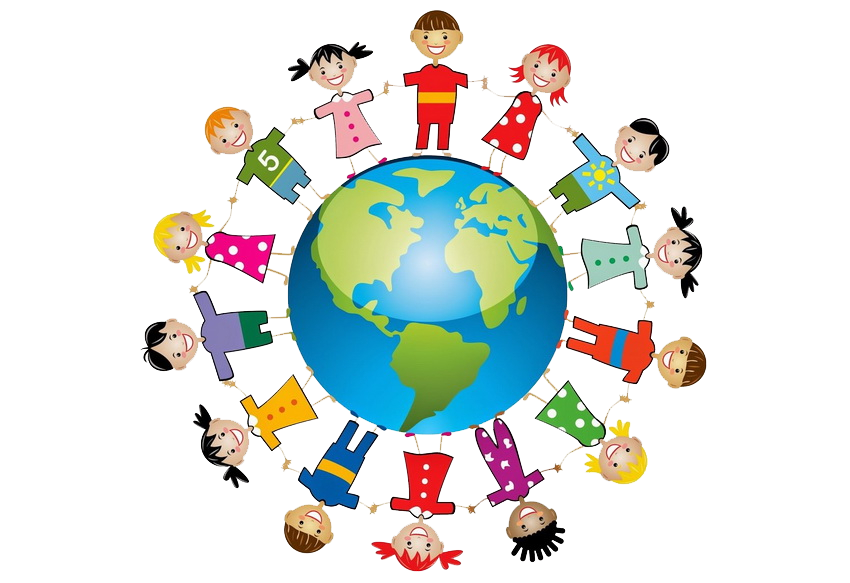 Черты толерантной личности: • терпение;• умение владеть собой;• доверие;• чуткость;• способность к сопереживанию; • снисходительность;• расположение к другим; • чувство юмора;• доброжелательность;• гуманизм;• любознательность;• умение слушать;• несклонность осуждать других;• альтруизм.Задача взрослых – не просто научить толерантному поведению и выработать общую установку на принятие другого, а сформировать такое качество личности, которое можно обозначить как активная толерантность, формула которой: понимание + сотрудничество + дух партнерства.В литературе есть понятие «кубик толерантности». Как у всех кубиков у него 6 граней: ПОГОВОРИ, ПРЕДЛОЖИ, ПРИМИ, ОБЪЯСНИ, ПРОСТИ, УЛЫБНИСЬ.В любой ситуации используйте все эти грани «кубика толерантности».Чтобы воспитать ребенка толерантным, необходимо учитывать то, что дети – зеркало отношений и характеров родителей. Поэтому необходимо самим относиться к своему ребенку толерантно: не обижать его, выслушивать его мнение и считаться с ним, уметь прощать обиды и просить прощения у ребенка, уметь договариваться без ссор и разрушительных конфликтов, нельзя унижать достоинство ребенка – игнорировать его, проявлять неуважение к его увлечениям, не стоит заставлять ребенка с помощью силы делать то, что хочется вам.Советы родителям: «Как воспитать толерантного ребенка».1. Будьте открыты и честны, с уважением относитесь к другим, выказывайте сочувствие и сострадание. Демонстрируйте это действиями. Никогда не комментируйте негативно даже себя, не говоря уже о других.2. Поощряйте в ребенке уверенность в себе. Ребенок с развитым чувством собственного достоинства, с высокой самооценкой не нуждается в самоутверждении за счет других.3. Рассказывайте своему ребенку о традициях других народов, праздниках, характерных для других стран, и важных международных датах.4. Обеспечьте вашему ребенку опыт общения с разными группами людей.5. Путешествуйте с детьми и помогайте им открывать для себя наш многогранный мир.6. Говорите о различиях между людьми с уважением. Отметьте позитивные моменты того, что все люди разные.7. Всегда давайте ответы на вопросы детей. Если вы не готовы ответить прямо сейчас – попросите время на раздумья и вернитесь к разговору как можно быстрее.